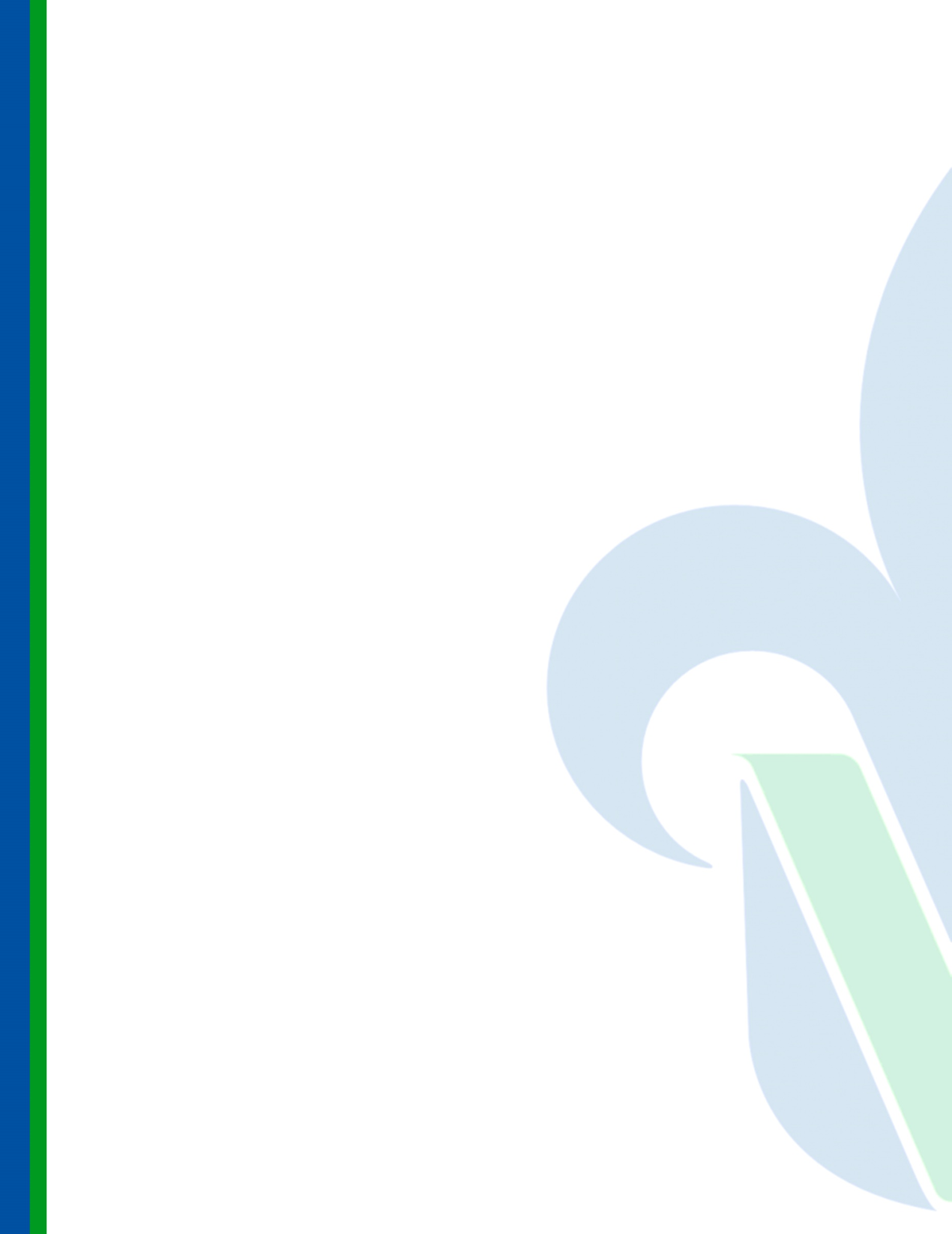 El Departamento de Apoyo a la Formación Integral del Estudiantea través de la Coordinación del sistema tutorial del programa educativo de XXXInvitan a participar en elPrograma de Monitores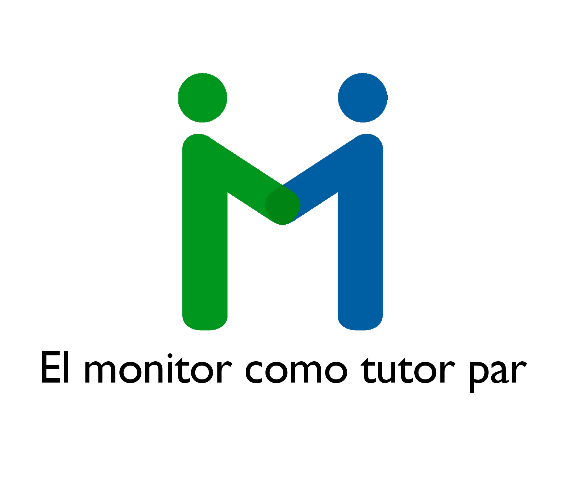 Dirigido a alumnos de nivel licenciatura y TSU del programa educativo XXXX, región XXXRequisitosEstar inscrito en el programa educativo XXX;Haber cursado más del cincuenta por ciento de los créditos del plan de estudios; Estar capacitado en la normatividad universitaria relacionada con la tutoría académica o enseñanza tutorial;Tener un promedio mínimo de ocho; Estar dispuesto a mantener una constante comunicación con el Tutor Académico, el Profesor Tutor o el Coordinador del Sistema Tutorial, según corresponda, sobre los asuntos referentes a los Tutorados.Poseer actitud de servicio y guía para acompañar y atender a sus pares.Disposición e interés permanente en su formación académica y al trabajo en equipo.Acreditar la experiencia educativa El Monitor como tutor Par.Proceso de registroLos alumnos que cumplan los requisitos y estén interesados en participar en el programa deberán enviar los siguientes documentos en formato PDF al correo XXXX:Carta de exposición de motivos, señalando nombre completo, matrícula y teléfono.Copia del cárdexHorario de clases.Acudir a entrevista con el coordinador del sistema tutorial en la fecha y hora que le indique.Participar en la experiencia educativa El Monitor como tutor Par en el espacio y fechas que le indique el coordinador del sistema tutorial.Fechas importantesEl periodo para la recepción de solicitudes queda abierto a partir de la fecha de publicación de la presente convocatoria y cierra hasta el XXXX a las XXX horas. La experiencia educativa el Monitor como tutor par será impartida durante el periodo intersemestal XXXX.Los resultados serán publicados el día XXX a través de la página XXX.ReconocimientoLos estudiantes que concluyan satisfactoriamente su participación en el Programa de Monitores recibirán seis créditos en el Área de Formación de Elección Libre. Consideraciones importantesLos alumnos seleccionados deberán participar en el programa durante un periodo escolar completo.Las funciones y obligaciones del Monitor así como como otras consideraciones importantes puede ser consultadas en la página: https://www.uv.mx/formacionintegral/tutorias/tutorias-licenciatura/programa-de-monitores/ Mayores informes Coordinación del sistema tutorial del programa educativo. Teléfono: (lada) número, ext. XXXX. Correo: XXXXX, con atención a nombre del coordinador(a), Coordinador(a) del sistema tutorial del programa educativo de XXXXX, región XXXXX.